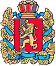 КРАСНОЯРСКИЙ КРАЙПОТАПОВСКИЙ СЕЛЬСОВЕТ ЕНИСЕЙСКОГО РАЙОНАПОТАПОВСКИЙ СЕЛЬСКИЙ СОВЕТ ДЕПУТАТОВ      РЕШЕНИЕ О внесении изменений в решение Потаповского сельского Совета депутатов от 29.03.2019 № 47-1р «Об утверждении Положения о порядке проведения конкурса по отбору кандидатур на должность главы Потаповского сельсовета»В соответствии с заключением юридической экспертизы нормативно-правового акта, руководствуясь Уставом Потаповского сельсовета, Потаповский сельский Совет депутатов, РЕШИЛ: 	1.Внести в решение Потаповского сельского Совета депутатов от 29.03.2019 № 47-1р «Об утверждении Положения о порядке проведения конкурса по отбору кандидатур на должность главы Потаповского сельсовета» следующие изменения:	1.1. Пункт 3.1 раздела 3 Положения, дополнить пунктом 5 следующего содержания:	«5) документ, подтверждающий представление Губернатору Красноярского края сведений о доходах, об имуществе и обязательствах имущественного характера, полученных кандидатом, его супругой (супругом), несовершеннолетними детьми, в соответствии с п.4 ст.2 Закона Красноярского края от 19.12.2017 № 4-1264 «О представлении гражданами, претендующими на замещение муниципальных должностей, должности главы (руководителя) местной администрации по контракту, и лицами, замещающими указанные должности, сведений о доходах, расходах, об имуществе и обязательствах имущественного характера и проверке достоверности и полноты таких сведений», а также копии указанных сведений;».	1.2. Пункт 3.1 раздела 3 Положения, дополнить пунктом 6 следующего содержания:	«6) справку о наличии (отсутствии) судимости и (или) факта уголовного преследования либо о прекращении уголовного преследования по реабилитирующим основаниям по форме, установленного Приказом МВД России от 07.11.2011 № 1121.»	1.3. Пункт 3.1 раздела 3 Положения, дополнить пунктом 7 следующего содержания:	«7) заключение медицинского учреждения по форме, установленной Приказом Минздравсоцразвития РФ от 14.12.2009 № 984н (Учетная форма № 001-ГС/у).».	1.4. Пункт 2.2 раздела 2 Положения изложить в следующей редакции:	«Комиссия должна быть сформирована в полном составе не позднее чем за 1 календарный день до дня проведения конкурса.».	1.5. В пункте 3.3 раздела 3 Положения слова «15 календарных дней» заменить словами «30 календарных дней».	1.6. В подпункте «д» пункта 3.5 раздела 3 Положения слова « в пунктах 1,2,3 пункта 3.1 настоящего Положения» заменить словами «пункте 3.1 настоящего Положения».	1.7. В пункте 4.3.1 Положения слова «жизненный опыт» заменить словами «профессиональные достижения».	1.8.В пунктах 1.3,1.5 раздела 1, пунктах 2.1,2.2 раздела 2, 3.7, 3.8 раздела 3, подпункте 4.1.2 пункта 4.1, в пунктах 4.6 – 4.8 раздела 4 слова «представительного органа» заменить словами «Потаповский сельский Совет депутатов» в соответствующем падеже.	2. Контроль за исполнением настоящего решения возложить на главу Потаповского сельсовета Н.Ф. Невольских.	3. Решение вступает в силу после официального опубликования (обнародования) в печатном издании «Потаповский вестник».Глава сельсовета,председатель сельскогоСовета депутатов                                                                         Н.Ф. Невольских18.10.2019М      с. Потапово                               № 2-8р